CZYTELNICTWO  WRZESIEŃ   2023KLASA  I A-   25KLASA  I B-   27KLASA I C-    17KLASA II A-   57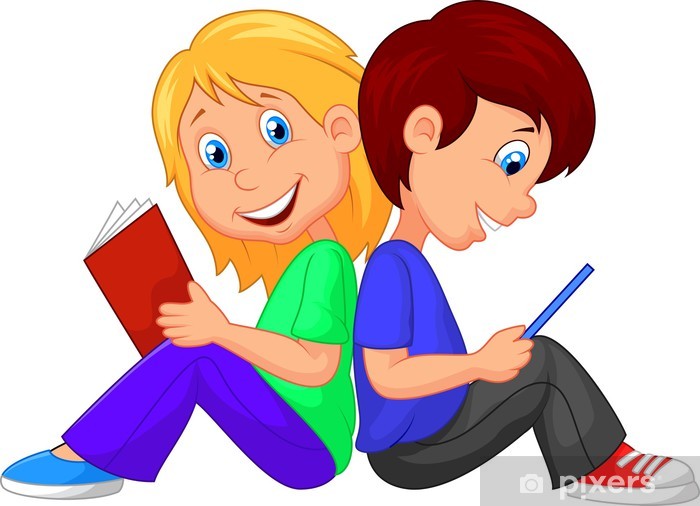 KLASA  II B-   29KLASA III A-   41	KLASA  III B-  38KLASA  IV A-  29KLASA  IV B-   27KLASA  V A-    13KLASA  V B–    5KLASA VI A-    7                                                            KLASA  VI B-    2KLASA  VII A-  10KLASA  VII B-  5KLASA VII C-   8KLASA  VIII A-  6KLASA VIII B-  13W  KLASACH  I - III :I  MIEJSCE - KLASA  II AII MIEJSCE-  KLASA III AW  KLASACH  IV – VIII:I  MIEJSCE - KLASA IV AII MIEJSCE-  KLASA IV BCZYTELNIKIEM MIESIĄCA Z KLAS  I - III, ZOSTAŁ PACHURA JONASZ – 14 KSIĄŻEK CZYTELNIKA MIESIĄCA Z KLAS  IV – VIII, ZOSTAŁ DRUZGAŁA MAREK -4 KSIĄŻKI oraz RAŹNIAK ALEKSANDER- 4 KSIĄŻKI.                                                   GRATULUJEMY!!